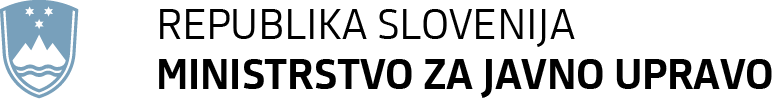 Priloga 3: Življenjska doba in amortizacija premičnin Vir: Uredba o metodologiji za ocenjevanje škode Uradni list RS, št. 67/03, 79/04, 33/05, 81/06 in 68/08.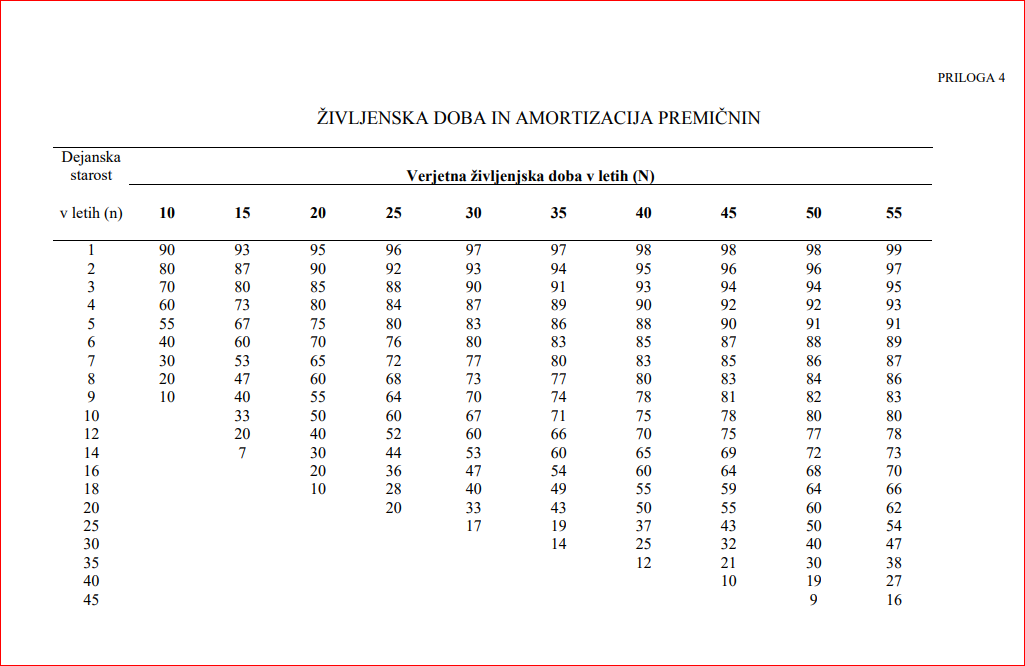 